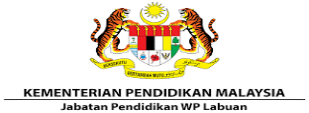 Isi SATU salinan Borang UPS 1. Pastikan borang permohonan ditaip.Pastikan borang permohonan diisi dengan lengkap. Permohonan yang tidak lengkap tidak akan diproses.Labelkan semua dokumen sokongan dan susun dokumen sokongan mengikut senarai semak.Sila tandakan [ √ ] bagi setiap dokumen sokongan yang disertakan. Pastikan resit pembayaran permohonan disertakan. Permohonan tidak akan diproses sekiranya pembayaran belum dibuat.PANDUAN PEMOHONBUTIRAN INSTITUSINama IPS______________________________________________________________________________________________________________________________________________________________________________________________________________________________________________________________________________________________________________________________________________________________________________________________________________________________________________________________________________________________________________________________________________________________________________________________________________________________________________________________Kod IPSJNama Pengerusi______________________________________________________________________________________________________________________________________________________________________________________________________________________________________________________________________________________________________________________________________________________________________________________________________________________________________________________________________________________________________________________________________________________________________________________________________________________________________________________________Daerah____________________________________________________________________________________________________________________________________________No Tel HP Pengerusi01-Lokasi Pengambilan Dokumen [Sila tandakan √]Lokasi Pengambilan Dokumen [Sila tandakan √]PPDPPDPPD[           ][           ][           ]No Tel HP Pengerusi01-Lokasi Pengambilan Dokumen [Sila tandakan √]Lokasi Pengambilan Dokumen [Sila tandakan √]JPNJPNJPN[           ][           ][           ]PENUBUHAN BAHARU & BUKA CAWANGAN TADIKA, PUSAT TUISYEN DAN PUSAT PERKEMBANGAN MINDAPENUBUHAN BAHARU & BUKA CAWANGAN TADIKA, PUSAT TUISYEN DAN PUSAT PERKEMBANGAN MINDAPENUBUHAN BAHARU & BUKA CAWANGAN TADIKA, PUSAT TUISYEN DAN PUSAT PERKEMBANGAN MINDAPENUBUHAN BAHARU & BUKA CAWANGAN TADIKA, PUSAT TUISYEN DAN PUSAT PERKEMBANGAN MINDAPENUBUHAN BAHARU & BUKA CAWANGAN TADIKA, PUSAT TUISYEN DAN PUSAT PERKEMBANGAN MINDABILJENIS DOKUMENJENIS DOKUMENTANDAKAN[ √ ]CATATAN1Salinan Baucar Bayaran (pastikan ditulis nombor resit )Salinan Baucar Bayaran (pastikan ditulis nombor resit )2Borang UPS 1 (diisi dengan lengkap)Borang UPS 1 (diisi dengan lengkap)3Salinan Surat Kelulusan Program Francais/ Surat Kelulusan Penubuhan dari BPS (Hanya untuk Pusat Perkembangan Minda)Salinan Surat Kelulusan Program Francais/ Surat Kelulusan Penubuhan dari BPS (Hanya untuk Pusat Perkembangan Minda)4Salinan IC Pengerusi Lembaga Pengelola Salinan IC Pengerusi Lembaga Pengelola 5Salinan IC Ahli Lembaga Pengelola (ALP) PT, TAD & PPM francais [min 2 orang]5Salinan IC Ahli Lembaga Pengelola (ALP) PK/ PB/ PL/ PKomp/ PPM baharu [min 4 orang]6Salinan IC Guru BesarSalinan IC Guru Besar7Salinan Sijil Akademik GB atau Permit Mengajar Guru BesarSalinan Sijil Akademik GB atau Permit Mengajar Guru Besar8Perakuan Perubatan oleh Pengamal Perubatan BerdaftarPerakuan Perubatan oleh Pengamal Perubatan Berdaftar9Salinan Sijil Kehadiran Taklimat IPS (wajib bagi Pengerusi & Guru Besar)Salinan Sijil Kehadiran Taklimat IPS (wajib bagi Pengerusi & Guru Besar)10Suratcara Pengelolaan (diisi dalam 2 salinan, satu salinan mesti disimpan oleh IPS)Suratcara Pengelolaan (diisi dalam 2 salinan, satu salinan mesti disimpan oleh IPS)11Salinan Pendaftaran SSMSalinan Pendaftaran SSM12Salinan Memorandum and Articles (jika pemilikan Sdn Bhd)ATAUSalinan Perjanjian Perkongsian (jika pemilikan perkongsian)ATAUSalinan Pendaftaran Pertubuhan / Yayasan / Koperasi (jika pemilikan berkaitan)Salinan Memorandum and Articles (jika pemilikan Sdn Bhd)ATAUSalinan Perjanjian Perkongsian (jika pemilikan perkongsian)ATAUSalinan Pendaftaran Pertubuhan / Yayasan / Koperasi (jika pemilikan berkaitan)13Salinan Superform (jika pemilikan Sdn Bhd, butiran syarikat dan hak milik - boleh dapatkan dari SSM)Salinan Superform (jika pemilikan Sdn Bhd, butiran syarikat dan hak milik - boleh dapatkan dari SSM)14Salinan Perjanjian Sewaan atau Sewa BeliSalinan Perjanjian Sewaan atau Sewa Beli15Salinan Pelan Lantai IPS (ukuran dinyatakan dalam kaki)Salinan Pelan Lantai IPS (ukuran dinyatakan dalam kaki)16Laporan Verifikasi Premis (dapatkan dari Pegawai Swasta Daerah)Laporan Verifikasi Premis (dapatkan dari Pegawai Swasta Daerah)17Salinan Surat Sokongan Jabatan Bomba dan Penyelamat MalaysiaSalinan Surat Sokongan Jabatan Bomba dan Penyelamat Malaysia18Salinan Surat Sokongan Pihak Berkuasa TempatanSalinan Surat Sokongan Pihak Berkuasa Tempatan19Salinan Surat Sokongan Pejabat Kesihatan DaerahSalinan Surat Sokongan Pejabat Kesihatan Daerah20Ringkasan Maklumat Kertas Kerja dan PenubuhanRingkasan Maklumat Kertas Kerja dan Penubuhan